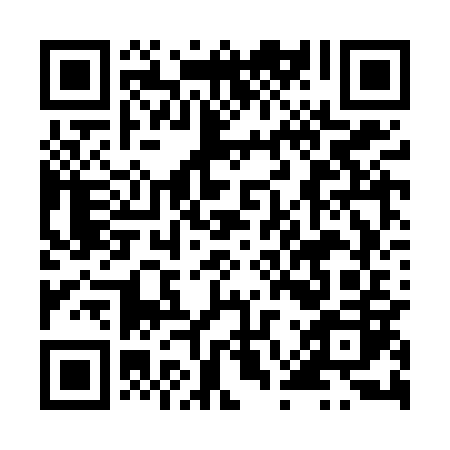 Ramadan times for Kwiejce Nowe, PolandMon 11 Mar 2024 - Wed 10 Apr 2024High Latitude Method: Angle Based RulePrayer Calculation Method: Muslim World LeagueAsar Calculation Method: HanafiPrayer times provided by https://www.salahtimes.comDateDayFajrSuhurSunriseDhuhrAsrIftarMaghribIsha11Mon4:244:246:1912:063:575:545:547:4212Tue4:224:226:1712:063:585:565:567:4413Wed4:194:196:1412:054:005:575:577:4614Thu4:164:166:1212:054:015:595:597:4815Fri4:144:146:1012:054:036:016:017:5016Sat4:114:116:0712:044:046:036:037:5217Sun4:094:096:0512:044:066:056:057:5418Mon4:064:066:0212:044:076:066:067:5619Tue4:034:036:0012:044:096:086:087:5820Wed4:014:015:5812:034:106:106:108:0021Thu3:583:585:5512:034:116:126:128:0222Fri3:553:555:5312:034:136:146:148:0423Sat3:523:525:5112:024:146:156:158:0724Sun3:493:495:4812:024:166:176:178:0925Mon3:473:475:4612:024:176:196:198:1126Tue3:443:445:4312:024:186:216:218:1327Wed3:413:415:4112:014:206:226:228:1528Thu3:383:385:3912:014:216:246:248:1729Fri3:353:355:3612:014:226:266:268:2030Sat3:323:325:3412:004:246:286:288:2231Sun4:294:296:321:005:257:297:299:241Mon4:264:266:291:005:267:317:319:272Tue4:234:236:2712:595:287:337:339:293Wed4:204:206:2512:595:297:357:359:314Thu4:174:176:2212:595:307:377:379:345Fri4:144:146:2012:595:317:387:389:366Sat4:114:116:1812:585:337:407:409:397Sun4:084:086:1512:585:347:427:429:418Mon4:054:056:1312:585:357:447:449:439Tue4:024:026:1112:575:367:457:459:4610Wed3:593:596:0812:575:387:477:479:49